Berufsfachschule BaselSearch results for "Beliebteste CDs"Author / TitlePlace, Editor, YearMedientypCall number / AvailabilityNumber of loans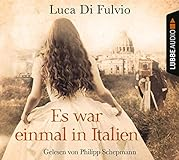 Di Fulvio, Luca 1957-2023Es war einmal in ItalienKöln : Lübbe Audio, [2020]CDDIFUavailable1